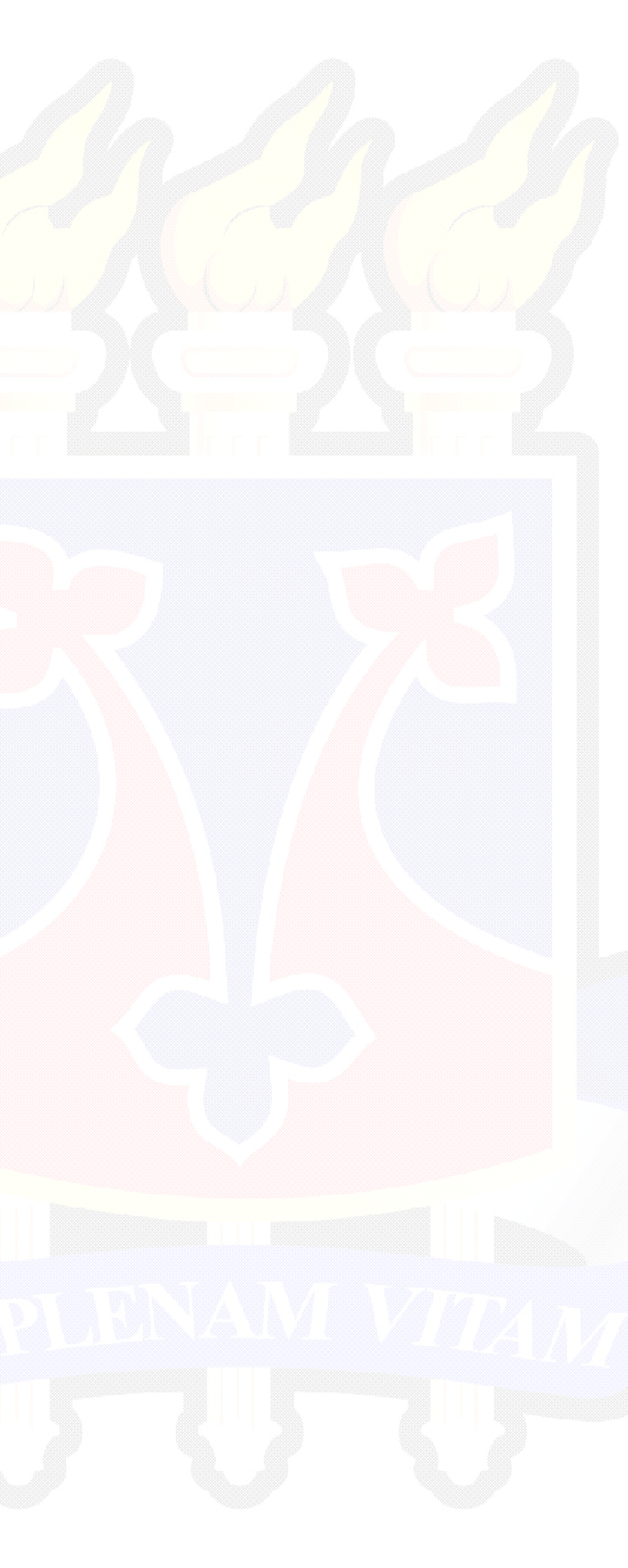 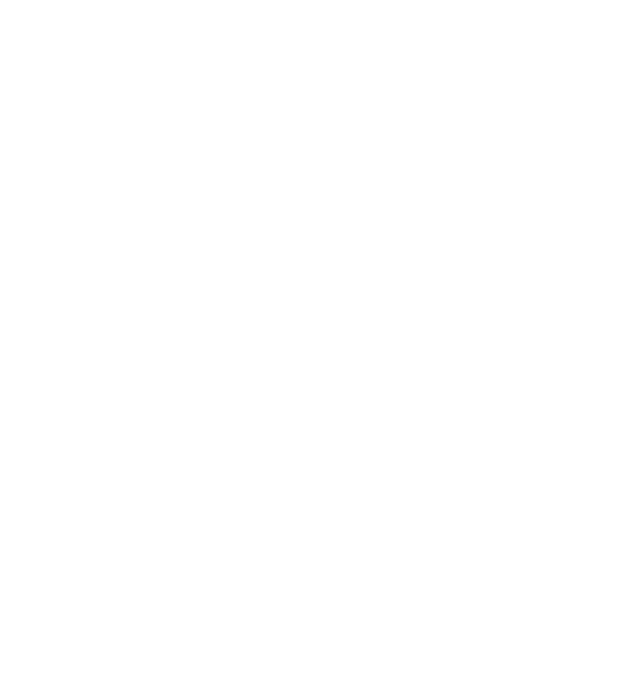 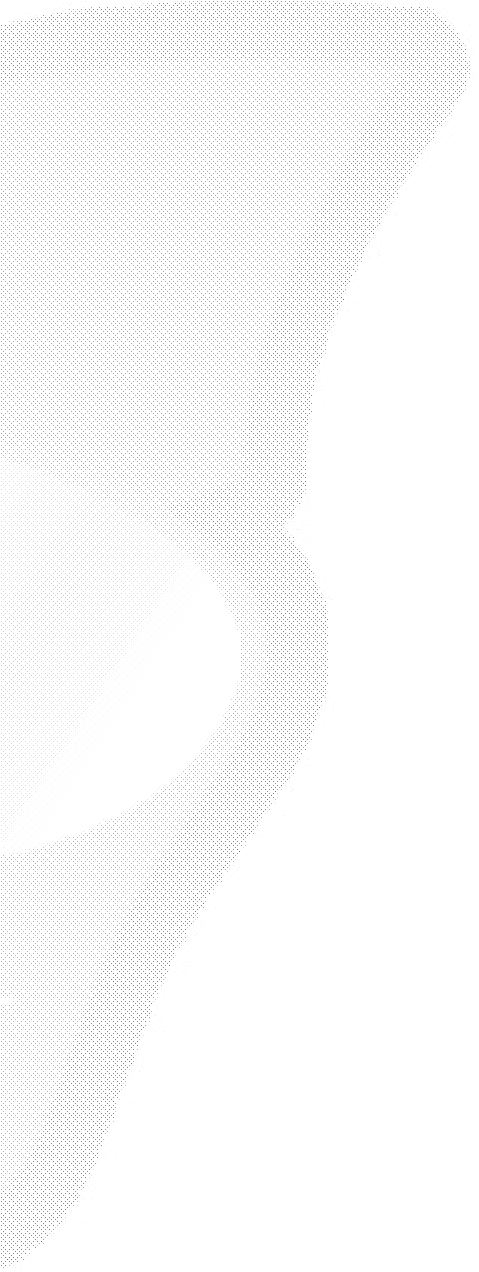 ANEXO ÚNICO DO EDITAL N.º 043/2023SELEÇÃO PARA ALUNO ESPECIAL NO PROGRAMA DE PÓS- GRADUAÇÃO EM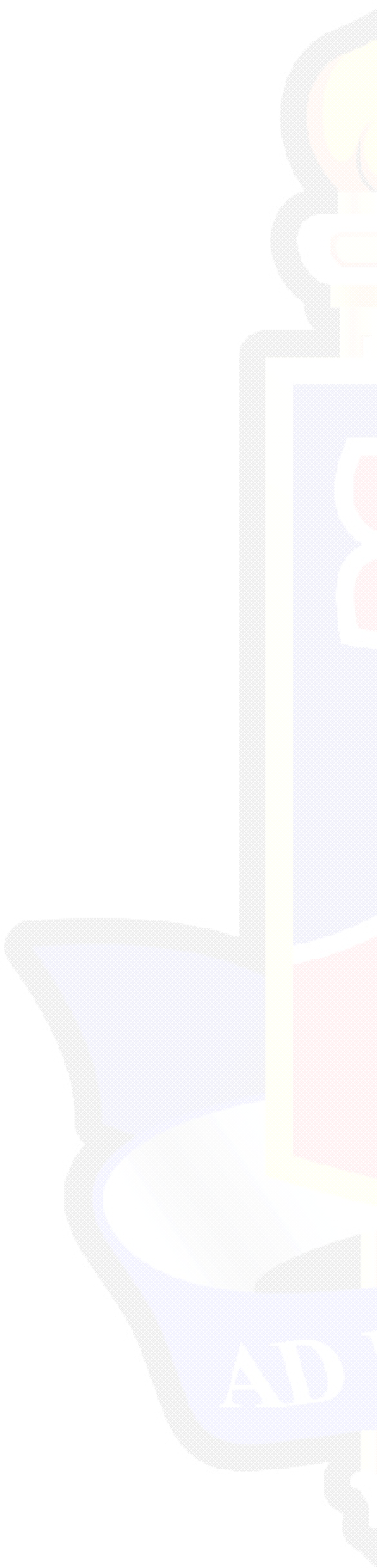 LETRAS: CULTURA, EDUCAÇÃO E LINGUAGENS.FORMULÁRIO DE INSCRIÇÃO – Aluno Especial 2023.1DADOS PESSOAIS:ENDEREÇO RESIDENCIAL:DISCIPLINAS PLEITEADAS:OUTRAS INFORMAÇÕES:Declaro ter conhecimento Aluno Especial.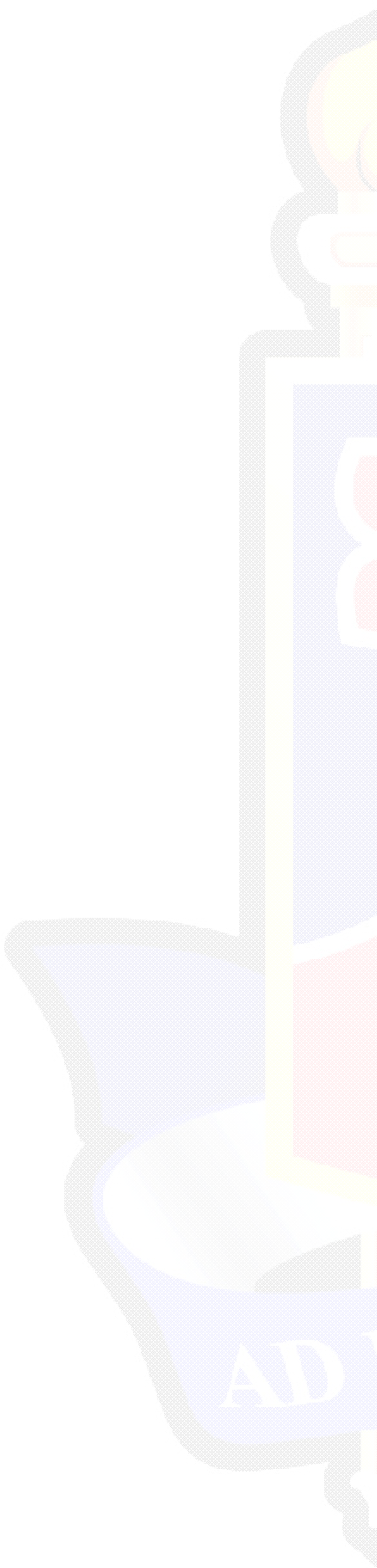 do Edital N.º043/2023- Processo Seletivo para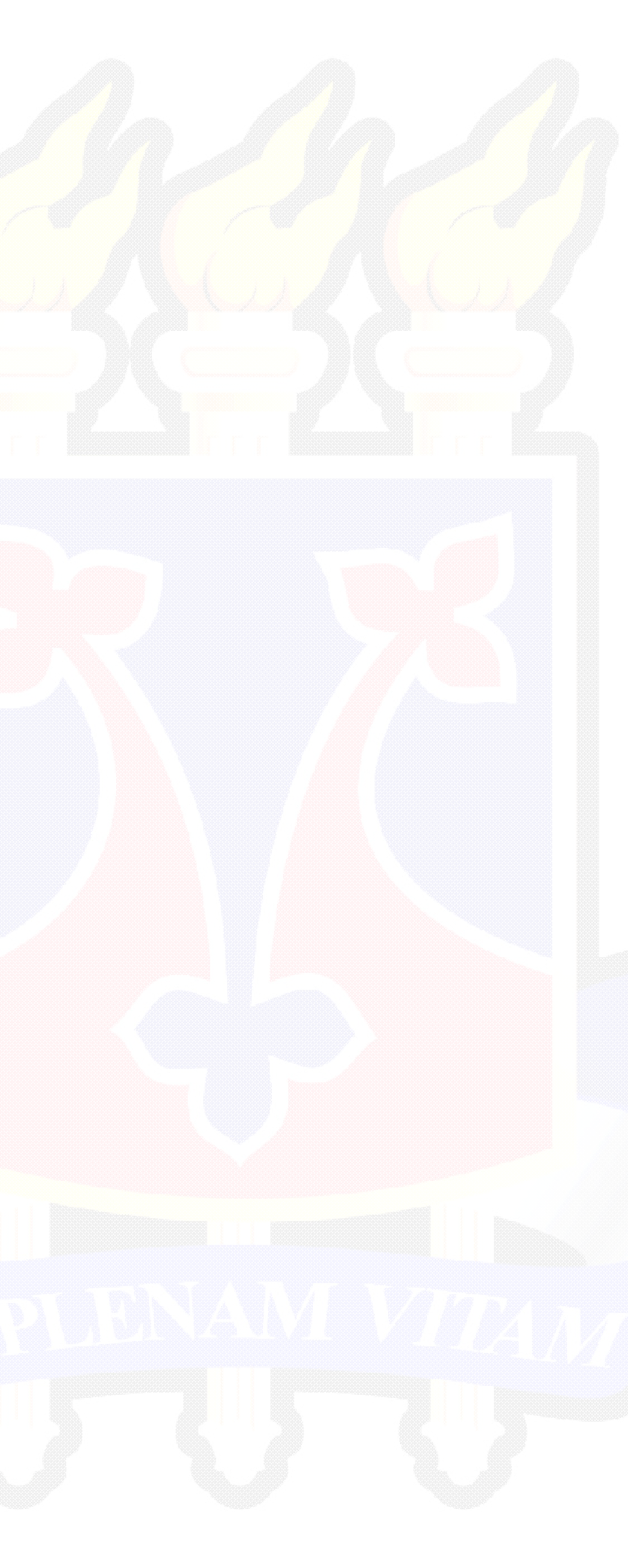 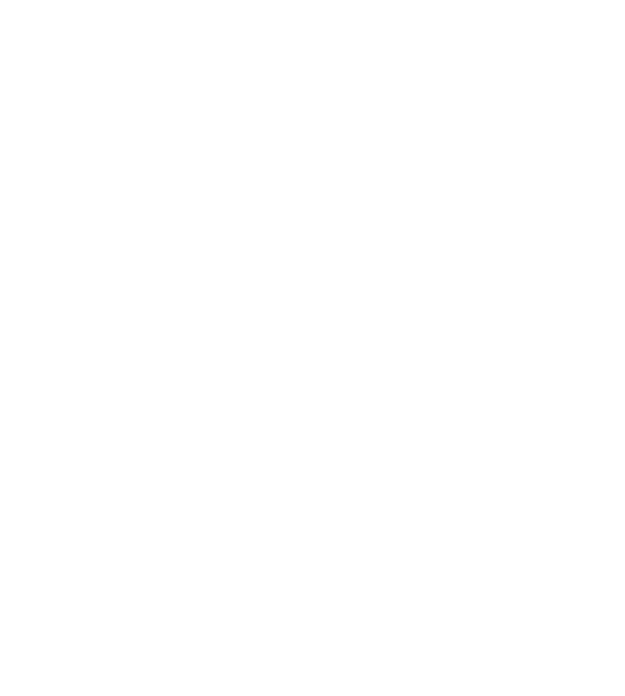 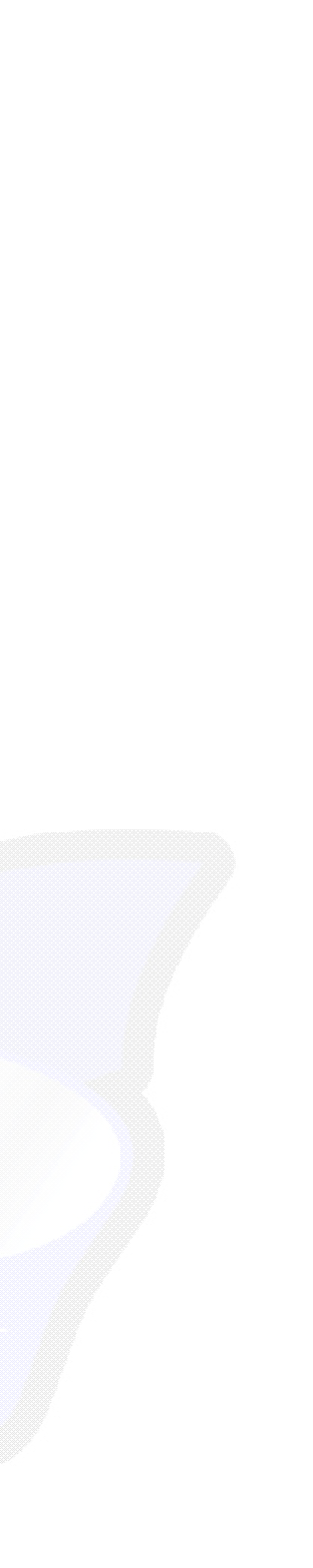 Vitória da Conquista/BA,	/	/2023.ASSINATURA DO(A) CANDIDATO(A)Nome:Nome:Nome:Nome:Nome:Filiação:Filiação:Data de Nascimento:Data de Nascimento:Nacionalidade:Naturalidade:Naturalidade:CPF:CPF:RG ou Passaporte:Órgão Emissor:Data da emissão:Endereço:Endereço:Endereço:Número:Complemento:Bairro:Telefone:Celular:CEP:Cidade:Cidade:Estado:E-mail:E-mail:E-mail:1.2,